Kateřinický trail – také letos pro běžce připravil zajímavé novinky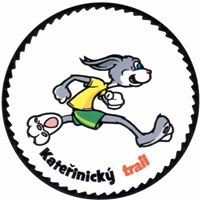 Osmý ročník Kateřinického trailu se uskuteční v neděli 13. října v Kateřinicích u Příbora na Novojičínsku. Pro letošní rok připravili organizátoři pro závodníky mnoho novinek – např. prodloužené tratě, nové běžecké a věkové kategorie, ale i změněný profil běžecké tratě. Účastníci trailu tak letos nově budou závodit celkem v 17 běžeckých kategoriích. Do závodu se lze registrovat on-line již nyní, a to za zvýhodněné startovné. Trail je určen běžcům všech věkových kategorií, včetně dětí, kteří běhají především pro radost a překonání sebe sama. Kateřinický trail pořádá obec Kateřinice za podpory Sdružení měst a obcí povodí Ondřejnice. Kateřinický trail je rozdělený celkem do 17 kategorií podle věku a délky běžecké trati. Pro děti jsou k dispozici tratě na 600 nebo 1 200 metrů, u tratí pro dospělé – ženy i muže – došlo od letošního roku k jejich prodloužení na 6 000 a 12 000 metrů. Nově letos přibyla kategorie Ty & já (smíšené dvojice) na 12 000 metrů a Štafeta pro dva dospělé a dvě děti na 4x 600 metrů. Pro rozdělení do věkových kategorií je rozhodující věk účastníka v den závodu. „Maximálně se snažíme o podporu a vytváření návyku ke zdravému pohybu celých rodin a navíc v malebné přírodě. A i ze strany účastníků našeho trailu jsme měli v tomto směru pozitivní ohlasy. To byl také jeden z důvodů, proč jsme nově zavedli kategorii štafeta v kombinaci dospělí a děti – tedy aby spolu mohly závodit celé rodiny,“ vysvětluje za organizátory Kateřinického trailu jeho ředitel Zdeněk Borkovec, který se také sám závodů každoročně aktivně účastní, a pokračuje: „Osobně za malé vítězství a úspěch považuji už samotný fakt, že se závodníci nejen do závodu přihlásí, ale opravdu se ho i zúčastní. Máme obrovskou radost z toho, že každoročně účastníků trailu přibývá. A ještě víc nás těší, že postupně se do trailu zapojuje stále více členů rodiny, což je pro nás nejlepší vysvědčení,“ říká za Kateřinický trail Zdeněk Borkovec. I letos jsou pro běžce připraveny tratě po zpevněných i polních cestách, lesem a různorodým terénem – v letošním roce se přitom mohou těšit na změněný profil tratě. Ti nejlepší účastníci budou již tradičně oceněni diplomy a zajímavými věcnými cenami, vítěz hlavního závodu pak i finanční odměnou. Pro nejmenší závodníky je připravena sladká odměna a řetízkový kolotoč, nejšikovnější malí závodníci získají na památku za své sportovní výkony diplomy a medaile. Organizátoři trailu nezapomínají ani na komfortní zázemí pro závodníky: samozřejmostí je parkování zdarma v blízkosti startu závodu, elektronická časomíra, časy závodníků přímo do jejich mobilu formou SMS zprávy, elektronická registrace, možnost platit kartou, startovní čísla se jmény účastníků a integrovaným čipem bez nutnosti vracet se či velkoplošné stany pro případ nepříznivého počasí. „Pro všechny závodníky je před, během i po závodu zajištěno občerstvení a pitný režim zdarma, pro běžce hlavního závodu bude k dispozici také výborný ovocný raut pro okamžité doplnění energie. Nejen závodníci, ale i fanoušci, kteří je přijdou podpořit, se mohou těšit na domácí koláče, zákusky, ale i jiné dobroty a občerstvení, které budou na místě k zakoupení. Závod se uskuteční za každého počasí,“ upozorňuje na závěr za organizátory trailu Zdeněk Borkovec s tím, že jak závodníci, tak diváci a fanoušci jsou k účasti srdečně zváni!Více informací o závodě včetně možností registrace, aktuální ceny startovného a aktuální startovní listiny pro hlavní závod naleznete na http://www.trail.katerinice.cz/. Do trailu se lze registrovat na https://registrace.onlinesystem.cz/Season/21/katerinicky-trail. Soutěžní kategorie:Pro zařazení do kategorií je rozhodující rok narození!Akce byla finančně podpořena grantem společnosti Hyundai Motor Manufacturing Czech.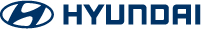 Kontakt pro více informací:Zdeněk Borkovec, ředitel závodu, Katerinicky-trail@seznam.cz1)Děti do 6 let – v doprovodu rodičů (ročník 2019–2013)600 metrů2)Děti od 7 do 8 let (ročník 2012–2011)600 metrů3)Děti od 9 do 12 let (ročník 2010–2007)1 200 metrů4)Ženy od 13 do 34 let (ročník 2006–1985)6 000 metrů5)Ženy od 35 do 49 let (ročník 1984–1970)6 000 metrů6)Ženy 50+ (ročník 1969–1919)6 000 metrů7)Ženy od 13 do 34 let (ročník 2006–1985)12 000 metrů8)Ženy 35+ (ročník 1984–1919)12 000 metrů9)Muži od 13 do 34 let (ročník 2006–1985)6 000 metrů10)Muži od 35 do 49 let (ročník 1984–1970)6 000 metrů11)Muži 50+ (ročník 1969–1919)6 000 metrů12)Muži od 13 do 34 let (ročník 2006–1985)12 000 metrů13)Muži 35+ (ročník 1984–1919)12 000 metrů14)Ty & já (smíšené dvojice) (ročník 2006–1919)6 000 metrů15)Ty & já (smíšené dvojice) (ročník 2006–1919)12 000 metrů16)Štafeta 2 dospělí a 2 děti (2 dospělí ročník 2003-1919 a 2 děti ročník 2012–2004)4x 600 metrů17)Hobby (všechny věkové kategorie)3 500 metrů